Formulier Aanvraag accreditatie FTO 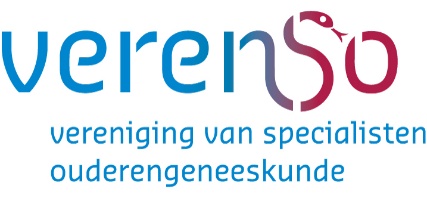 Versie 31-10-2023De specialist ouderengeneeskunde is expert in polyfarmacie en verantwoord omgaan met medicatie bij de oudere patiënt. Hiervoor is een kwalitatief hoogstaand farmacotherapeutisch overleg (FTO) een vereiste. Om deze kwaliteit te borgen is onderstaand ondersteunend formulier opgesteld. Door het volledig invullen van dit formulier en indiening in PE-online, kan accreditatie voor het FTO worden aangevraagd. Het formulier Aanvraag accreditatie FTO vervangt het eerdere FTO-jaarplan. InleidingVoor wie is het?De accreditatie-aanvraag via dit formulier is voor de deelnemende specialisten ouderengeneeskunde aan het FTO. Aan het FTO kunnen ook andere zorgprofessionals deelnemen, zoals de verpleegkundig specialist of physician assistant, en uiteraard de apotheker. Zij dienen accreditatie via hun eigen beroepsvereniging aan te vragen en zich op de hoogte te stellen van de gehanteerde regelgeving voor accreditatie die hun eigen beroepsvereniging hiervoor hanteert. Wat is een FTO?Onder FTO wordt verstaan het regelmatig bijeenkomen van een groep Cluster 1 (C1)-artsen met een apotheker (Cluster 1 omvat de disciplines huisartsen, specialisten ouderengeneeskunde en artsen voor verstandelijk gehandicapten). Het doel van de bijeenkomsten is het beleid met betrekking tot het voorschrijven van geneesmiddelen, de voorzieningen voor de geneesmiddelen en het beheer van de geneesmiddelen regelmatig te evalueren en zo nodig bij te stellen. Dit overleg kan zowel in regionaal verband als in kleiner verband plaatsvinden. Het doel van de FTO-accreditatie is een hoge kwaliteit van het FTO te borgen.ActiesActies vóór de FTO-bijeenkomstenOm het aankomende kalenderjaar in aanmerking te komen voor accreditatie, moet minimaal 6 weken voorafgaand aan het kalenderjaar waarin de FTO bijeenkomsten plaatsvinden (uiterlijk 20 november), het formulier Aanvraag accreditatie FTO ingediend worden in PE-online. FTO-formulieren ingediend ná 20 november, worden niet meer in behandeling genomen. Dit betekent dat er dan geen accreditatiepunten meer verkregen kunnen worden. Indien je een nieuw startende groep bent, neem dan contact op met accreditatie@verenso.nl. Acties ná de FTO-bijeenkomstenOm in aanmerking te komen voor accreditatie moeten uiterlijk 1 mei van het kalenderjaar ná de gehouden FTO-bijeenkomsten de verslagen van de bijeenkomsten, presentielijsten en presentaties ingediend zijn in PE-online. Het gebruik maken van het format FTO verslaglegging van Verenso is verplicht. Documentatie ingestuurd ná 1 mei, wordt niet meer in behandeling genomen. Dit betekent dat er dan geen accreditatiepunten meer verkregen kunnen worden.
Voorbeeld Om voor de FTO-bijeenkomsten van 2024 in aanmerking te komen voor accreditatie betekent dit:
- Uiterlijk 20 november 2023 indienen van het formulier Aanvraag accreditatie FTO.
- Uiterlijk 1 mei 2025 indienen verslagen van de bijeenkomsten, presentielijsten en presentaties.PE-online (GAIA)
PE-online is ook wel bekend onder de naam GAIA. Kijk voor meer informatie over het aanvragen van accreditatie via PE-online op de website van Verenso onder Accreditatie aanvragen of raadpleeg de KNMG website.Criteria accreditatie FTOOm voor accreditatie in aanmerking te komen moet aan de volgende voorwaarden worden voldaan:De onderwerpen van het FTO behoren tot het takenpakket van de C1-arts, zoals beschreven in de meest recente taakomschrijving/competentieprofiel van de beroepsgroep. De onderwerpen antibiotica en psychofarmaca dienen in elk geval jaarlijks op de planning te staan;Er wordt gewerkt met presentaties met verwijzingen naar relevante literatuur, richtlijnen en protocollen met een breed draagvlak in het betrokken C1-artsen domein;Er is sprake van een vaste groep met een gemeenschappelijk doel;Minimaal drie leden zijn van de eigen beroepsgroep van C1-artsen (per jaar);Tussentijdse wisseling van leden is mogelijk;Minimaal 6 bijeenkomsten per jaar, tijdsduur minimaal 1 uur per bijeenkomst, maximaal 1,5 uur (dit betekent per bijeenkomst 1 tot maximaal 1,5 accreditatiepunt);De groep heeft het formulier Aanvraag accreditatie FTO ingevuld en dient dit minimaal 6 weken voorafgaande aan het kalenderjaar waarin de FTO-bijeenkomsten plaatsvinden in bij Verenso via PE-online (uiterlijk op 20 november voorafgaande aan het kalenderjaar waarin de FTO bijeenkomsten plaatsvinden);Het format FTO verslaglegging van Verenso wordt gebruikt voor de verslagen van de FTO-bijeenkomsten.De implementatie van de afspraken die voortkomen uit het FTO is een vast onderdeel van de bijeenkomsten (dit is toepassing van het Plan Do Check Act principe, de PDCA cyclus);Evaluatie van het voorschrijfbeleid van de medische vakgroep met de toeleverende apotheker. Waar van toepassing worden prescriptiecijfers besproken, maar minimaal voor antibiotica en psychofarmaca;Aanwezigheid (geriatrisch) formularium. Waar nodig worden aanpassingen aan dit formularium doorgevoerd naar aanleiding van het FTO (dit is toepassing van de PDCA cyclus). Verslagen van de bijeenkomsten, presentielijsten en presentaties zijn uiterlijk 1 mei van het kalenderjaar ná de gehouden FTO-bijeenkomsten ingediend bij Verenso via PE-online.Bronnen:Bovenstaande criteria zijn afgeleid van de Regelgeving Accreditatie Bureau Cluster 1 (ABC1) (2015), terug te vinden op de KNMG website. Daarnaast heeft Verenso aanvullende criteria geformuleerd ter aanscherping van het FTO geldend vanaf 1 januari 2019. Invulformulier Aanvraag accreditatie FTOOp basis van onderstaande antwoorden wordt bepaald of voorlopige accreditatiepunten kunnen worden toegekend. Dit formulier moet minimaal 6 weken voorafgaande aan het kalenderjaar waarin de FTO-bijeenkomsten plaatsvinden ingediend worden bij Verenso via PE-online (uiterlijk 20 november).Let op: de beoordeling ten aanzien van definitieve accreditatie vindt na afloop van de FTO-bijeenkomsten plaats, waarvoor ook verslagen van de bijeenkomsten (met gebruikmaking van het format FTO verslaglegging van Verenso), presentielijsten en presentaties ingediend moeten worden in PE-online uiterlijk 1 mei van het kalenderjaar ná de gehouden FTO-bijeenkomsten.Invulinstructie formulier: voer de antwoorden in, in de daartoe aangegeven tekstvelden. Bij ‘Kies een item’ maak je gebruik van het drop down menu. Indien het antwoord nee is, is het verplicht om een toelichting te geven.1. Contactgegevens aanbieder 2. Overzicht deelnemende specialisten ouderengeneeskunde en apotheker aan het FTO (namen, functies, BIG-nummer)Er dienen minimaal 3 specialisten ouderengeneeskunde en een apotheker deel te nemen.3. Aantal bijeenkomsten Er dienen minimaal 6 bijeenkomsten per jaar te zijn.4. Aantal contacturen per bijeenkomst Voor FTO geldt dat bijeenkomsten minimaal 1 uur, maximaal 1,5 uur duren.5. Ga je het format FTO verslaglegging van Verenso gebruiken?Gebruik van het format FTO verslaglegging van Verenso is verplicht.6. De implementatie van de afspraken die voortkomen uit het FTO is een vast onderdeel van de bijeenkomsten (dit is toepassing van de PDCA cyclus)7. Er is een (geriatrisch) formularium aanwezig en waar nodig worden aanpassingen aan dit formularium doorgevoerd naar aanleiding van het FTO (dit is toepassing van de PDCA cyclus)8a. Welke onderwerpen worden behandeld in het FTO? 8b. Worden de onderwerpen antibiotica en psychofarmaca behandeld in het FTO? Antibiotica en psychofarmaca zijn jaarlijks verplichte onderwerpen voor het FTO9. Hoe luiden de leerdoelen per onderwerp?10. Vindt in het FTO gezamenlijke reflectie op de prescriptiecijfers plaats?Bespreking ongewenste interdoktersvariatie11. Wordt er gewerkt met presentaties met verwijzingen naar relevante literatuur, richtlijnen en protocollen?12. De activiteiten behorend bij het FTO zijn ongesponsordBij sponsering, aangeven door wie en voor welk bedrag